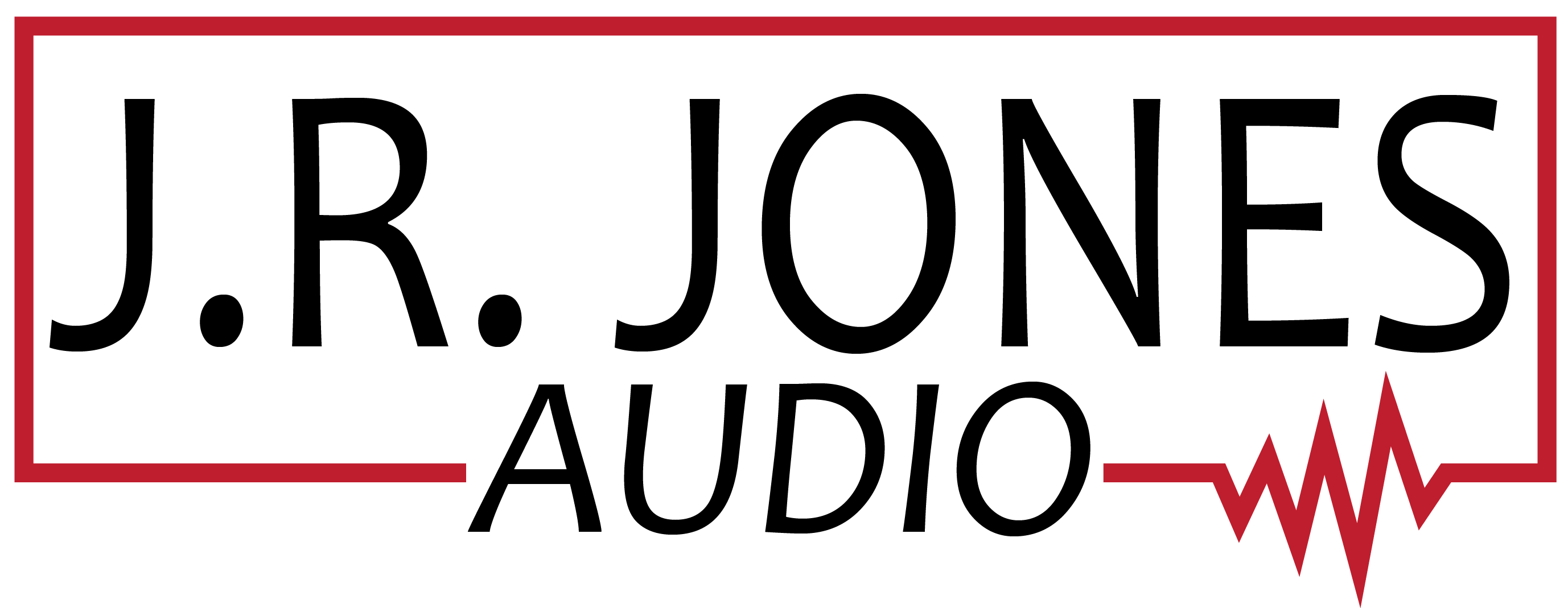 636-221-2116Contract AgreementJ.R. Jones Audio and ______________________ enter into this contract agreement for ______________________, (Occasion) on ________________. (date)Address and Location of Event ___________________________________________.Client’s Phone Number ________________________.J.R. Jones Audio agrees to provide music entertainment from:__________ until ____________, (time) on the date listed above.A $250.00 non-refundable deposit (extenuating circumstances will be able to be rescheduled, if date is available) is required to reserve J.R. Jones Audio for the date/time listed above.Date deposit paid __________ by the means of _______________. (payment method)Dinner and drinks are to be provided for D.J. on date listed above.The balance due must be paid in full 14 days prior to the event.In the unlikely event of an emergency, it shall be the duty of J.R. Jones Audio to attempt to arrange a replacement D.J. as required to fulfill this contract agreement.By signing below, client acknowledges: I have read, understand, and agree to all of the terms in this contract._______________________________________		___________________________________________         Client’s signature & today’s date				Owner’s signature, J.R. JonesThank you for choosing J.R. Jones Audio!